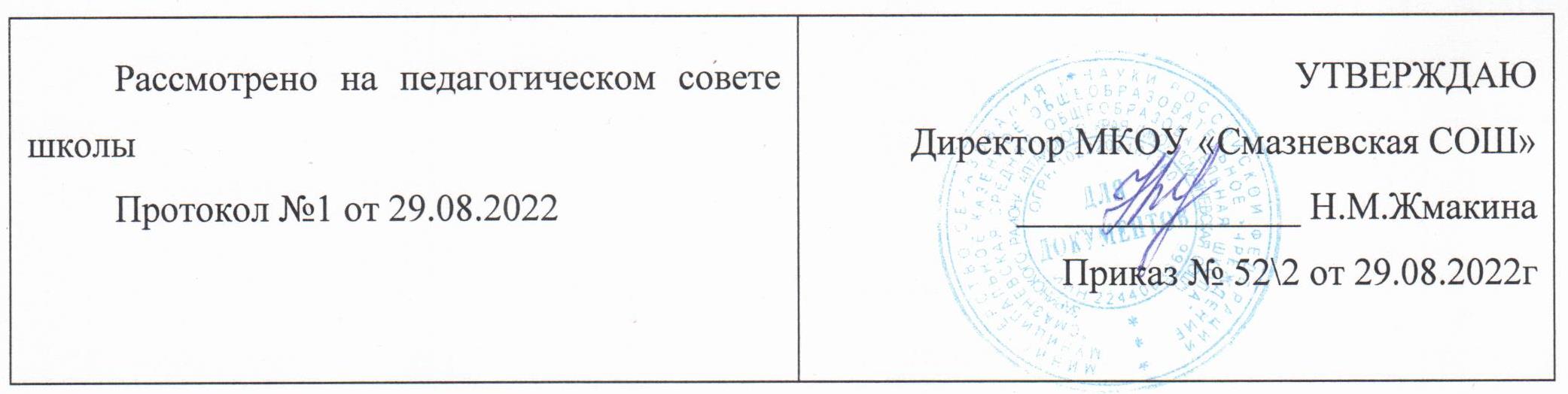 Календарный учебный графикМКО «Смазневская СОШ» ФГОС ДО на 2022-2023 учебный годПояснительная записка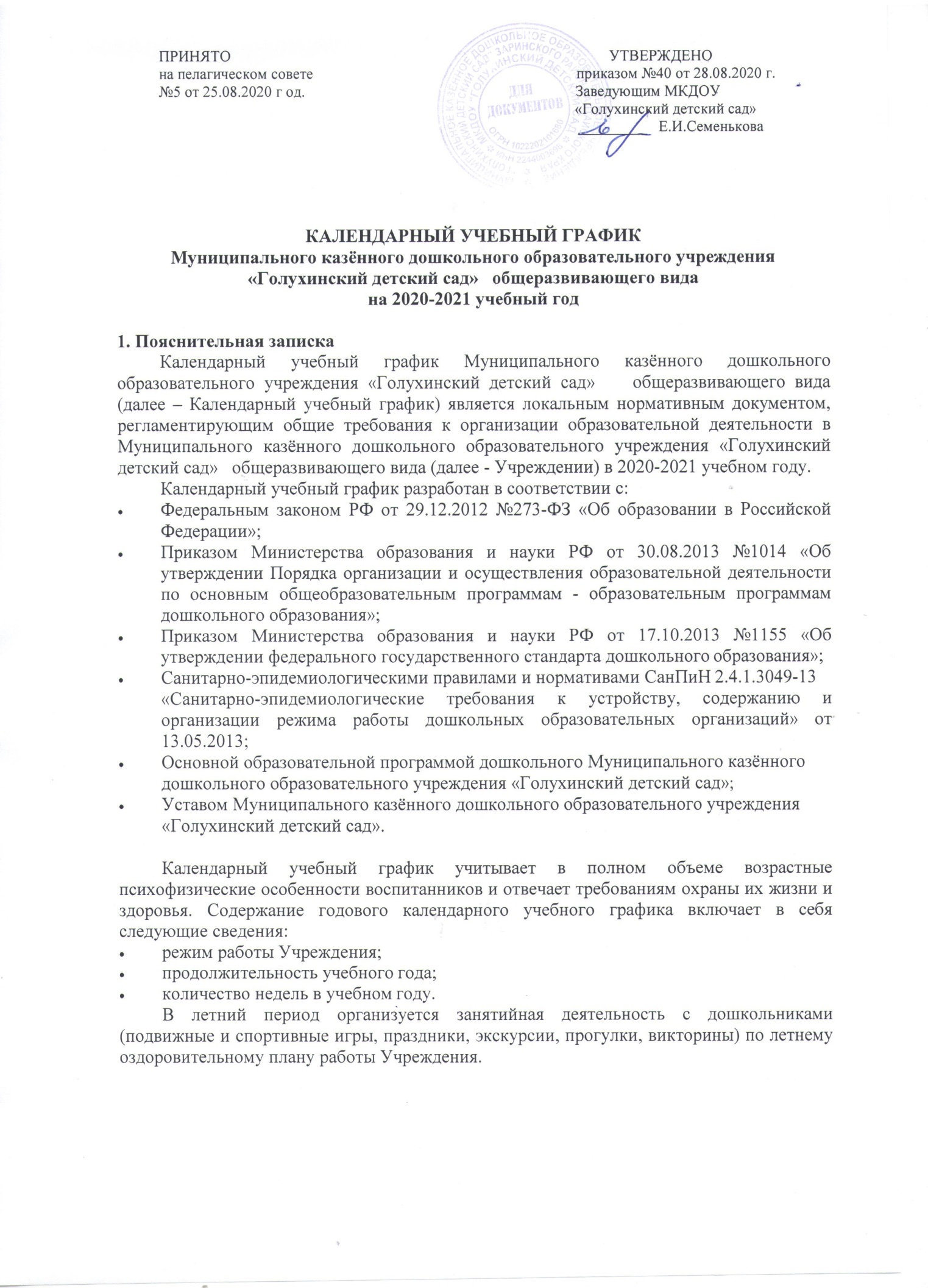 Календарный учебный график разрабатывается ежегодно, обсуждается и принимается Педагогическим советом и утверждается приказом руководителя Учреждения. Все изменения, вносимые в календарный учебный график, утверждаются приказом руководителя Учреждения по согласованию с учредителем и доводятся до всех участников образовательной деятельности.Количество возрастных групп 1Режим работы5 дней в неделю (понедельник-пятница) 9 часов: с 0730 до 1630Выходные дниСуббота, воскресеньеПраздничные	дни,	установленные законодательством РФ: 4 ноября; 1-8 января; 23февраля; 6-8 марта; 1-3 мая; 8-11 мая; 12-14 июняНачало учебного года01 сентября 2022 годаОкончание учебного года31 мая 2023 годаПродолжительность	учебного периода / в том числе:37 недельI полугодие18 недельII полугодие19 недельПродолжительность	учебной недели5 дней (с понедельника по пятницу)График каникул01 января – 8 января 2023 годаОбъем недельной образовательной нагрузки (согласно СанПин)  Разновозрастная группа:младшая группа (3-4 года) – 2 часа 30 минутсредняя группа (4-5 лет) – 3 часа 20 минутСтаршая группа (5-6 лет) – 4 часа 35 минут Подготовительная к школе группа (6-7 лет) – 6 часов 30 минутПраздники,	проводимые	для воспитанниковГосударственные праздники:1 января – Новый год23 февраля - День защитника Отечества8 марта - Международный женский день9 мая - День Победы12 июня - День РоссииТрадиционные праздники народного календаря и детского сада:«Осень в гости просим»«Мир материнской любви»«Приходила коляда»«Международный день защиты детей»Выпускной балВыпуск детей в школу25.05. – 28.05.2023Летний оздоровительный период01.06. – 30.06.2023